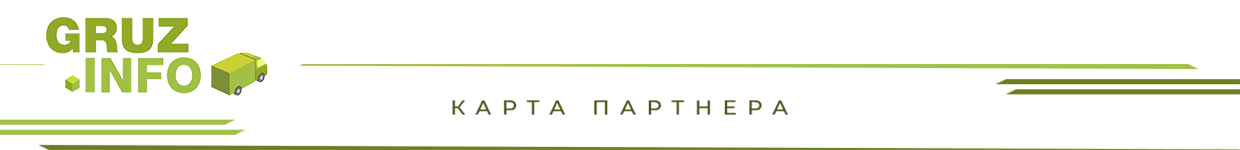 





ТЕЛЕФОН                                  ТЕЛЕФОН                                   E-MAIL
+7 (831) 410-76-76                 8 (800) 234-50-76                    info@1-trk.ru




НАИМЕНОВАНИЕ ПРЕДПРИЯТИЯ
Общество с Ограниченной Ответственностью «ГрузИнфо»
_____________________________________________________________________________

КРАТКОЕ НАЗВАНИЕ
ООО «ГрузИнфо»
_____________________________________________________________________________

КОДЫ
ОКПО 25609601
_____________________________________________________________________________

ИНН                     КПП                    ОГРН
5257135591   /   525701001   /   1135257000636
_____________________________________________________________________________

ЮРИДИЧЕСКИЙ, ФАКТИЧЕСКИЙ И ПОЧТОВЫЙ АДРЕС
603159, г. Нижний Новгород, ул. Карла Маркса, д. 30, оф. 1
_____________________________________________________________________________

ДИРЕКТОР
Левчук Игорь Степанович
_____________________________________________________________________________

РЕКВИЗИТЫ ДЛЯ ОФОРМЛЕНИЯ ПЛАТЕЖНЫХ ДОКУМЕНТОВ

Поволжский филиал АО «РАЙФФАЙЗЕНБАНК» г. Нижний Новгород

р/с 40702810423000033169   /   к/с 30101810300000000847

БИК 042202847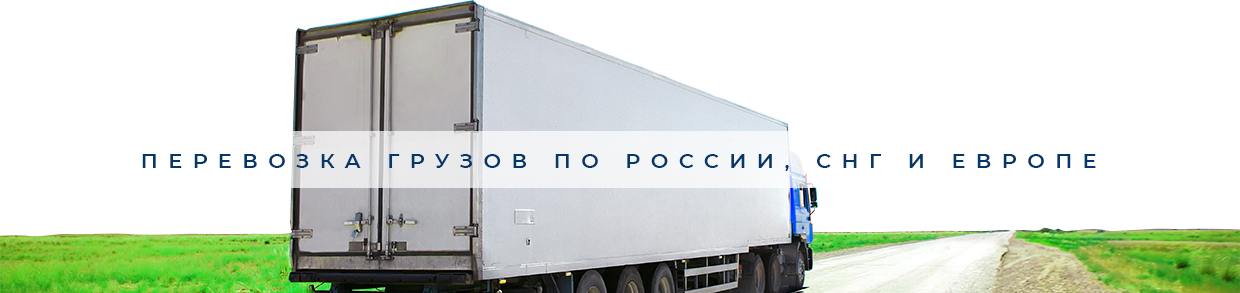 